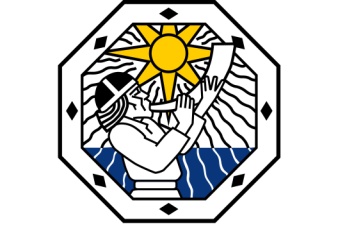 Kaleva 30 vuottaAika: 	Lauantai 23.11.2019 klo 18.30 Paikka: 	Ravintola Higueron, Autovia de la Costa del Sol, salida 217Hinta: 	€ 70 jäsenet, € 80 vieraat OhjelmaKlo 18.30: 	Portit aukeavat ja bandelerot toivottavat vieraat tervetulleiksi sherrylasilla (vino fino) ja musiikilla Klo 19.00 	Copa de bienvenida klo 19.30 	Siirtyminen ruokasaliin Klo 19.40 	Illallistarjoilu alkaa Klo 20.30 	Laulua ja soittoa: Mia Simanainen ja Kari Ikonen: Vanhaa 
musiikkia tämän päivän tyyliin Klo 22	Vapaa sanaKlo 22.15	Flamenco-esitys: Azabahce flamenco-ryhmä Klo 23.00 	Lähtömaljat Klo 23.30	Juhla päättyy MENÙ OROEntrantes:Tartar de atún marinado con dados de manzana a la albahaca, alga wakame y mahonesa de kimcheePescado:Carabinero a la espalda gratinado con ragú de setas y crema de regalizSorbete: Limon al cavaCarne:Paletilla de cordero lechal nacional asada, cous cous Calabaza y berenjenas y salsa al PXPostre:Crema de pasión con frutas rojas, rocas de fresas, hielo de limón y gel de hierbabuenaBebidas:Vino tinto (rivera del Duero)Vino Rosado (Amatista)Vino blanco (Ramon Bilbao)Cerveza, refrescos, agua sin o con gasCafé o infusionesMignardisesBebidas:Vino tinto (rivera del Duero)Vino Rosado (Amatista)Vino blanco (Ramon Bilbao)Cerveza, refrescos, agua sin o con gasRuokahalun herättämiseksi muutama kuva Kalevan 25-vuotissynttäreiltä.”Siellä kaikilla oli niin mukavaaOi jospa oisin saanut olla mukanaa”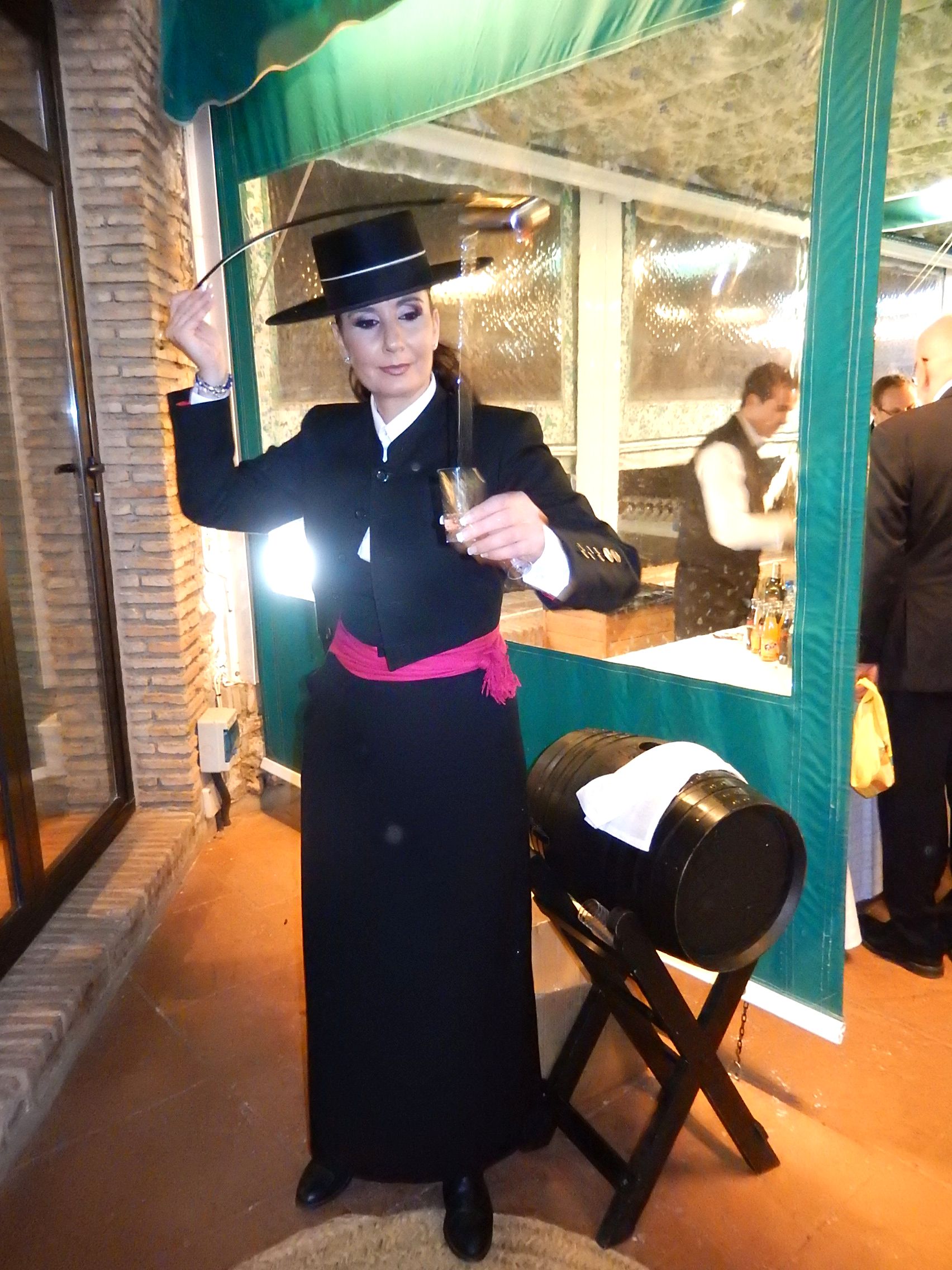 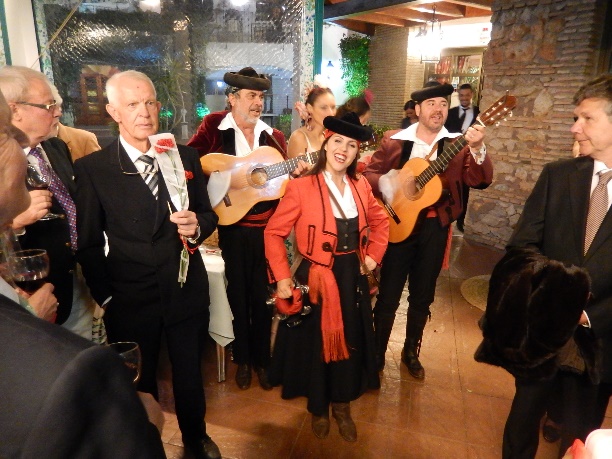 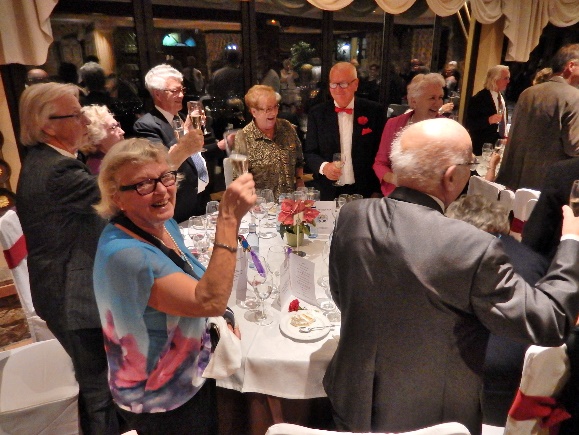 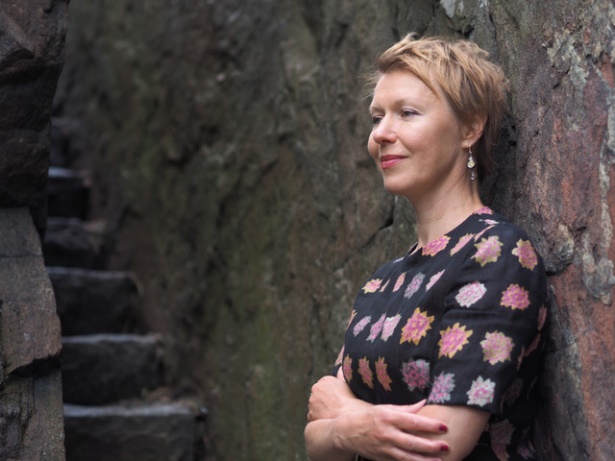 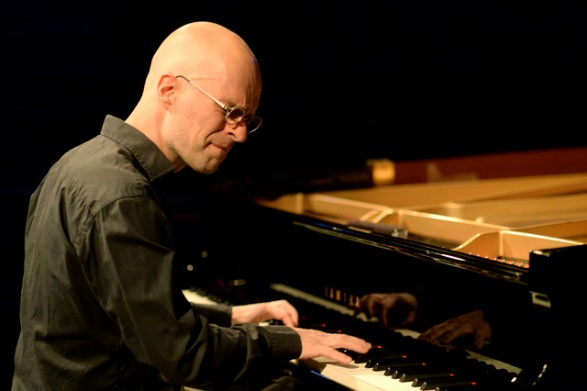 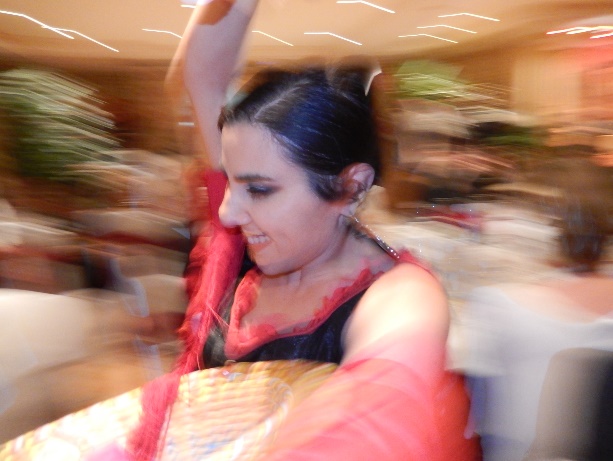 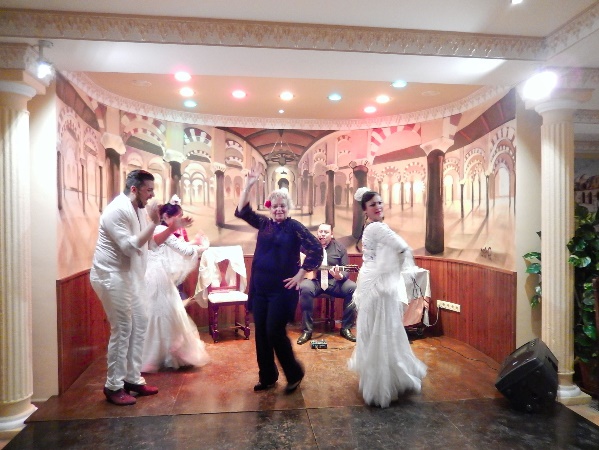 